UMW / AZ / PN – 57/ 20     		                                                           Wrocław, 15.06.2020 r.Informacja z otwarcia ofertNAZWA POSTĘPOWANIAWykonanie prac remontowych w domach studenckich DS. Bliźniak i DS. Jubilatka przy ul. Wojciecha z Brudzewa 10-12 we Wrocławiu.W niniejszym postępowaniu do upływu terminu składania ofert wpłynęły do Zamawiającego 2 oferty.Bezpośrednio przed otwarciem ofert Zamawiający podał kwotę, jaką zamierza przeznaczyć na sfinansowanie przedmiotu zamówienia , tj. 885.723,00 PLN brutto.Kryteriami oceny ofert  były: - Cena realizacji przedmiotu zamówienia                                                                          - 60%- Okres gwarancji robót budowlanych     (min. 3 lata, max. 10 lat od daty podpisania bezusterkowego końcowego protokołu odbioru robót)W przypadku zaoferowania okresu gwarancji krótszego niż wskazany powyżej, oferta zostanie odrzucona jako niezgodna z treścią SIWZ                                                                                                            – 20 %,- Termin realizacji przedmiotu zamówienia -( max. 12 tygodni od daty podpisania umowy (Protokólarne przekazania Wykonawcy placu budowy nastąpi w ciągu 14 dni od daty podpisania umowy)  -  20%Ofertę złożyli następujący Wykonawcy, wymienieni w Tabeli: Okres gwarancji oraz warunki płatności zgodnie ze wzorem umowy.                                                                                                Z upoważnienia p.o. Rektora UMW                                                              Kierownik Działu Zamówień Publicznych UMW                                                              Mgr Monika Komorowska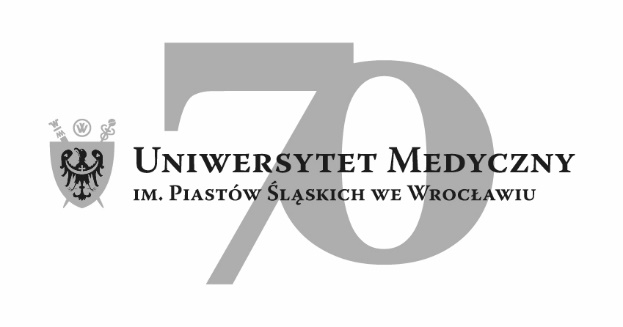 50-367 Wrocław, Wybrzeże L. Pasteura 1Dział Zamówień Publicznych UMWul. K. Marcinkowskiego 2-6, 50-368 Wrocławfaks 71 / 784-00-45e-mail: jerzy.chadzynski@umed.wroc.pl 50-367 Wrocław, Wybrzeże L. Pasteura 1Dział Zamówień Publicznych UMWul. K. Marcinkowskiego 2-6, 50-368 Wrocławfaks 71 / 784-00-45e-mail: jerzy.chadzynski@umed.wroc.pl NrWykonawcy, adres Cena realizacji przedmiotu zamówienia brutto w PLNOkres gwarancji robót budowlanychTermin realizacji przedmiotu zamówienia1.BUDOM Sylwia Szerłomska-ZdziebłoUl. Kamieńskiego 120/151-124 Wrocław794 617,515 lat12 tygodni2.Przedsiębiorstwo BudowlaneMAXBUD ABJ Sp. Z o.o.Ul. Bystrzycka 8954-215 Wrocław640 159,1610 lat10 tygodni